Coffee Cake (5 lb. bag) 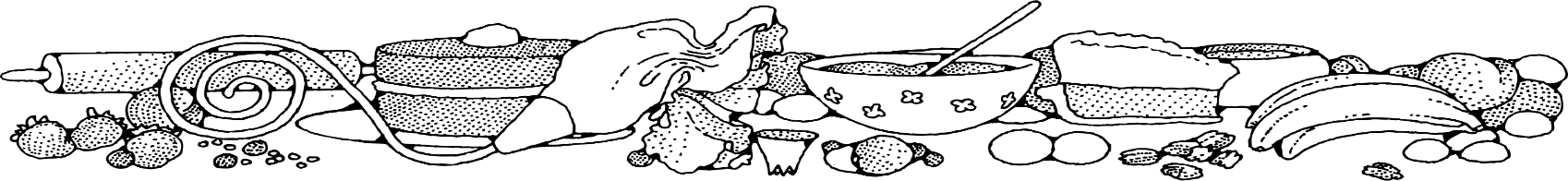 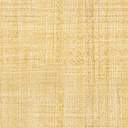 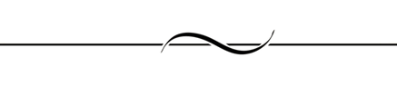 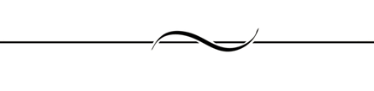 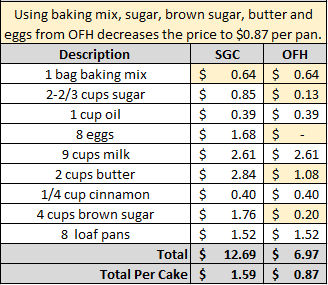 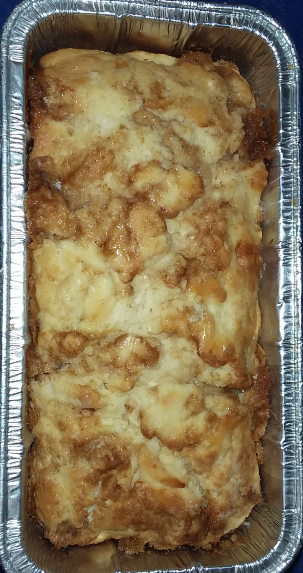 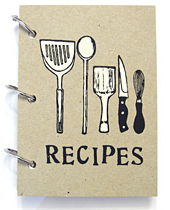 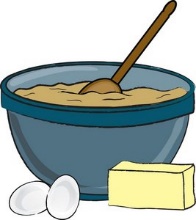 